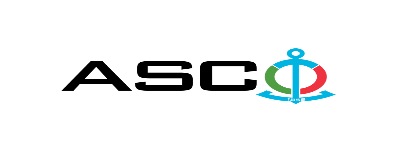 “AZƏRBAYCAN XƏZƏR DƏNİZ GƏMİÇİLİYİ” QAPALI SƏHMDAR CƏMİYYƏTİNİN№AM033/2021 NÖMRƏLİ 30.06.2021-Cİ il TARİXİNDƏ MƏTBƏX AVADANLIQLARININ SATINALINMASI MƏQSƏDİLƏ KEÇİRDİYİAÇIQ MÜSABİQƏNİN QALİBİ HAQQINDA BİLDİRİŞ                                                              “AXDG” QSC-nin Satınalmalar KomitəsiSatınalma müqaviləsinin predmetiMƏTBƏX AVADANLIQLARININ SATINALINMASIQalib gəlmiş şirkətin (və ya fiziki şəxsin) adıVK Group N1 MMCMüqavilənin qiyməti157380.00 AznMalların tədarük şərtləri (İncotresm-2010) və müddəti                                     DDPİş və ya xidmətlərin yerinə yetirilməsi müddəti2 AY